Hướng dẫn bỏ gạch chân màu đỏ, màu xanh khi soạn thảo word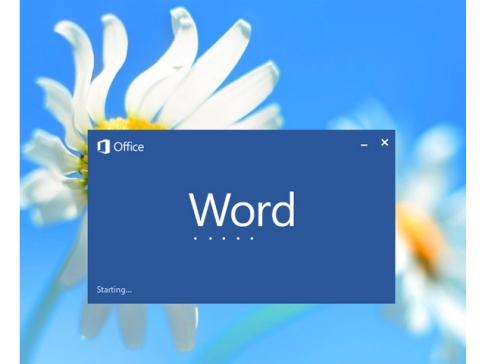 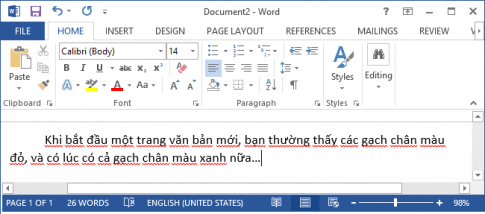 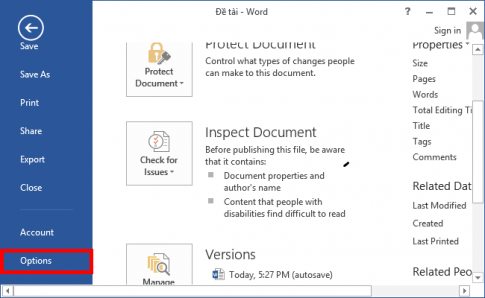 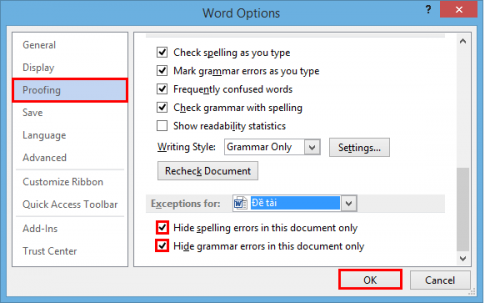 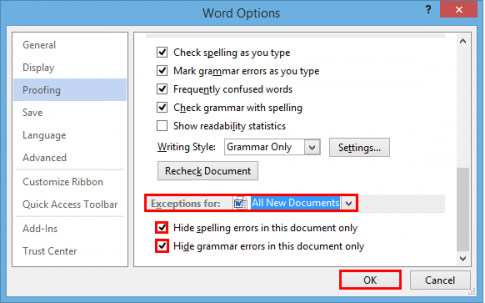 